Размеры государственной пошлины за предоставление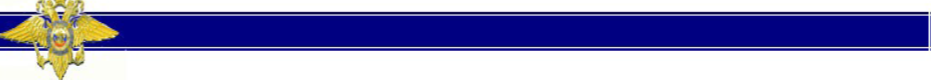 государственной услуги     Уважаемые жители Борисовского района, отделение по вопросам миграции ОМВД России по Борисовскому району уведомляет Вас, что за выдачу паспорта гражданина Российской Федерации уплачивается государственная пошлина в размере 300 рублей.За выдачу паспорта взамен утраченного или пришедшего в негодность - 1500 рублей.От уплаты государственной пошлины освобождаются физические лица, пострадавшие в результате чрезвычайной ситуации и обратившиеся за получением паспорта взамен утраченного или пришедшего в негодность вследствие такой чрезвычайной ситуации.В соответствие с пунктом 3 статьи 2 Федерального закона от 21 июля 2014 года № 221-ФЗ «О внесении изменений в главу 25.3 части второй Налогового кодекса Российской Федерации в части установления размеров государственной пошлины, установленной за совершение юридически значимых действий в отношении физических лиц, применяемой с учетом коэффициента 0,7  в случае подачи заявления о выдаче (замене) паспорта и уплаты соответствующей государственной пошлины с использованием Единого портала государственных и муниципальных услуг, региональных порталов государственных и муниципальных услуг, интегрированных с единой системой идентификации и аутентификации, с 1 января 2023года не применяются.За выдачу паспорта детям-сиротам и детям, оставшимся без попечения родителей, государственная пошлина в соответствии со статьей 333.35 Налогового кодекса Российской Федерации не уплачивается.Обращаем Ваше внимание, что в соответствии с Налоговым кодексом Российской Федерации государственная пошлина уплачивается до личного обращения в подразделение МВД России, непосредственно предоставляющее государственные услуги.Адреса нахождения ближайших кредитных учреждений или
терминалов, в которых можно произвести оплату государственной пошлины (сбора):п. Борисовка, ул. Первомайская, д. 27;п. Борисовка, ул. Советская, д. 86.Начальник ОВМ ОМВД России по Борисовскому району майор полиции Суджанская К.Н.НаименованиегосударственнойуслугиРазмеры государственных пошлинРазмеры государственных пошлинРазмеры государственных пошлинРазмеры государственных пошлинРазмеры государственных пошлинРазмеры государственных пошлинНаименованиегосударственнойуслугиПри личном обращенииПри личном обращенииПри личном обращенииПри подаче заявления в электронном виде и оплате через Единый порталВы экономитеВы экономите   Выдача паспорта РФ300 руб.300 руб.300 руб.300 руб.90 руб.90 руб.Выдача паспорта РФ взамен пришедшего в негодность1500 руб.1500 руб.1500 руб.1500 руб.450 руб.450 руб.НаименованиегосударственнойуслугиНаименованиегосударственнойуслугиНаименованиегосударственнойуслугиНаименованиегосударственнойуслугиПри личном обращенииПри подаче заявления в электронном виде и оплате через Единый порталПри подаче заявления в электронном виде и оплате через Единый порталПри подаче заявления в электронном виде и оплате через Единый порталВыдача паспорта РФВыдача паспорта РФ300 руб.300 руб.300 руб.300 руб.Выдача паспорта РФ взамен пришедшего в негодностьВыдача паспорта РФ взамен пришедшего в негодность1500 руб.1500 руб.1500 руб.1500 руб.